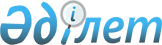 Ұлан аудандық мәслихатының 2020 жылғы 28 желтоқсандағы № 427 "Егінсу ауылдық округі бойынша 2021-2022 жылдарға арналған жайылымдарды басқару және оларды пайдалану жөніндегі жоспарды бекіту туралы" шешіміне өзгерістер енгізу туралыШығыс Қазақстан облысы Ұлан ауданы мәслихатының 2021 жылғы 27 желтоқсандағы № 114 шешімі
      Ұлан ауданының мәслихаты ШЕШТІ:
      1. Ұлан аудандық мәслихатының 2020 жылғы 28 желтоқсандағы № 427 "Егінсу ауылдық округі бойынша 2021-2022 жылдарға арналған жайылымдарды басқару және оларды пайдалану жөніндегі жоспарды бекіту туралы" (нормативтік құқықтық актілерді мемлекеттік тіркеу тізілімінде № 8146 тіркелген) шешіміне келесі өзгерістер енгізілсін:
      Егінсу ауылдық округі бойынша 2021-2022 жылдарға арналған жайылымдарды басқару және оларды пайдалану жөніндегі жоспарының 1, 2, 3, 4, 5, 6 қосымшалары осы шешімнің 1, 2, 3, 4, 5, 6 қосымшаларына сәйкес жаңа редакцияда жазылсын.
      2. Осы шешім оның алғашқы ресми жарияланған күнінен кейін күнтізбелік он күн өткен соң қолданысқа енгізіледі. Егінсу ауылдық округі аумағында құқық белгілейтін құжаттар негізінде жер санаттары, жер учаскелерінің меншік иелері және жер пайдаланушылар бөлінісінде жайылымдардың орналасу схемасы (картасы)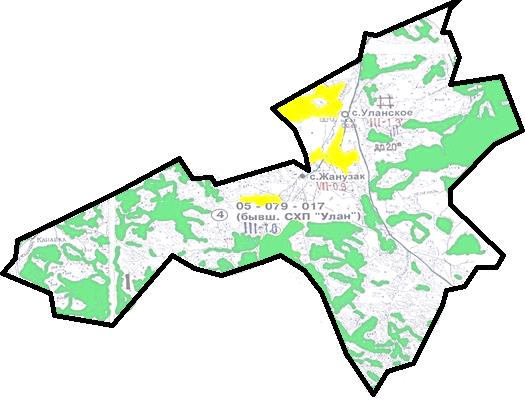  Шартты белгілер: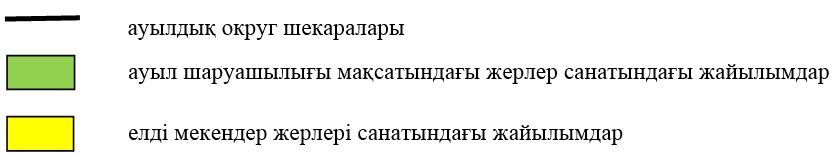  Егінсу ауылдық округі жайылымдарының орналасу схемасына (картасына) қоса берілетін жер учаскелері меншік иелерінің тізімі Егінсу ауылдық округі жайылымдарының орналасу схемасына (картасына) қоса берілетін жер учаскелерінің жер пайдаланушыларының тізімі
      Аббревиатуралардың толық жазылуы:
      ІҚМ - ірі қара мал;
      ҰҚМ- ұсақ қара мал. Жайылым айналымының қолайлы схемалары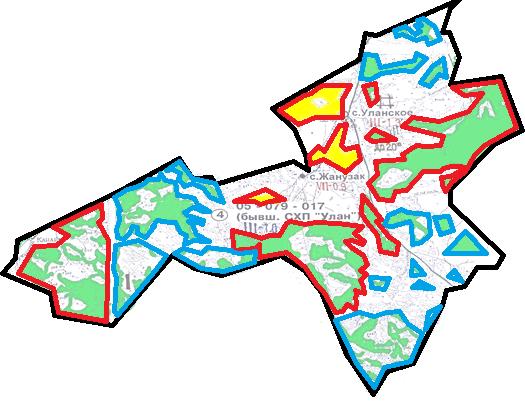  Шартты белгілер: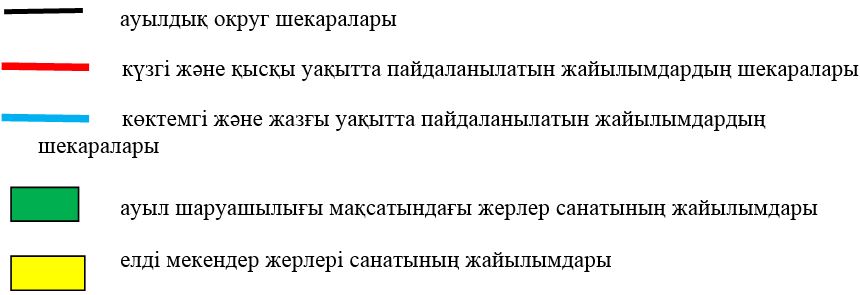  Жайылымдардың сыртқы және ішкі шекаралары мен аудандары көрсетілген карта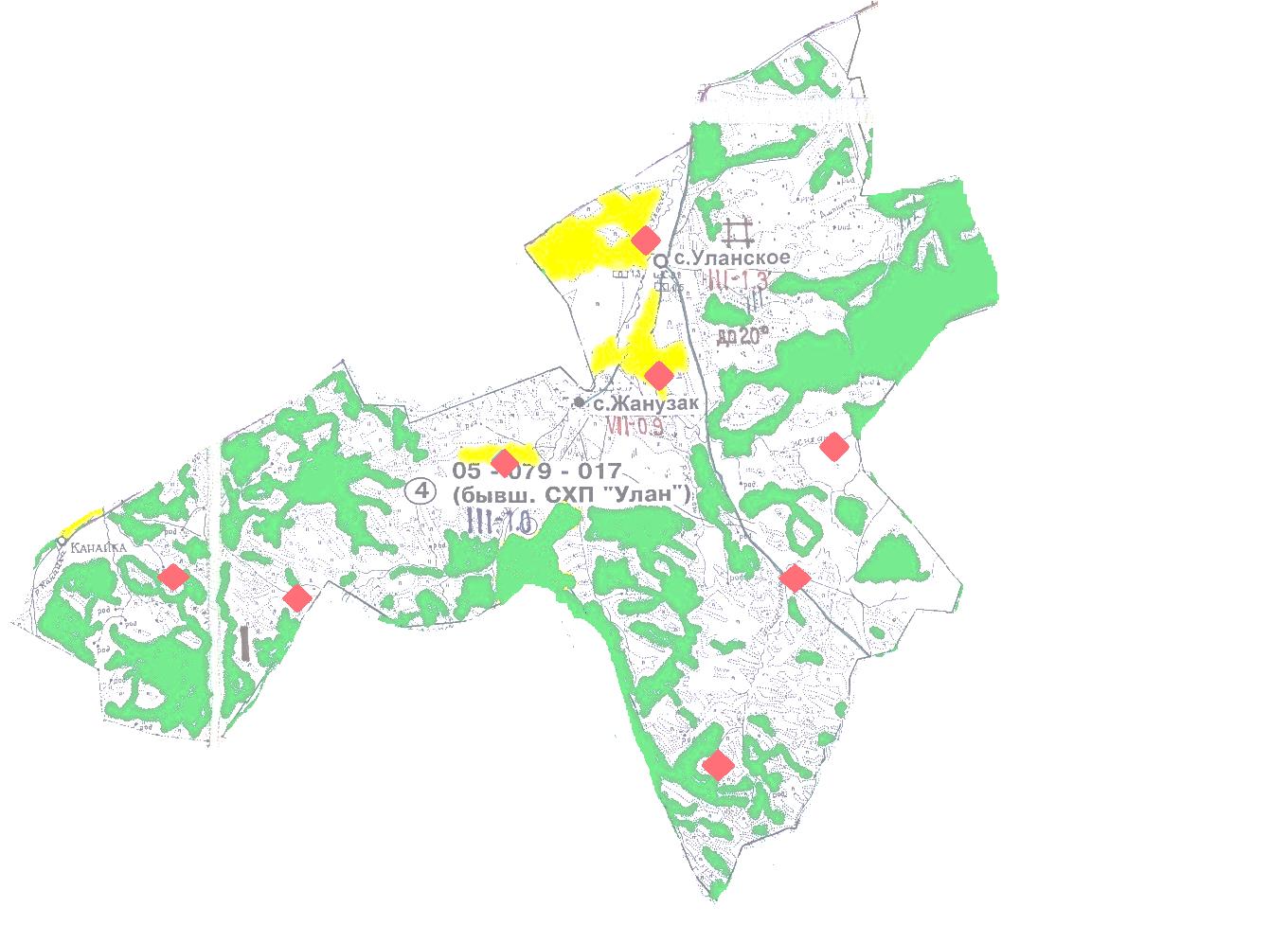  Шартты белгілер: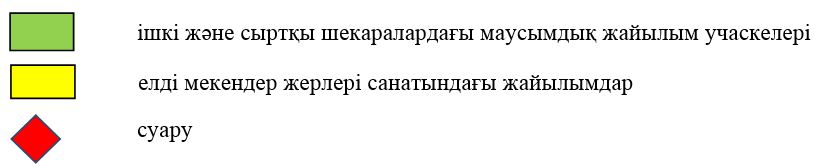  Жайылым пайдаланушылардың су көздеріне қол жеткізу схемасы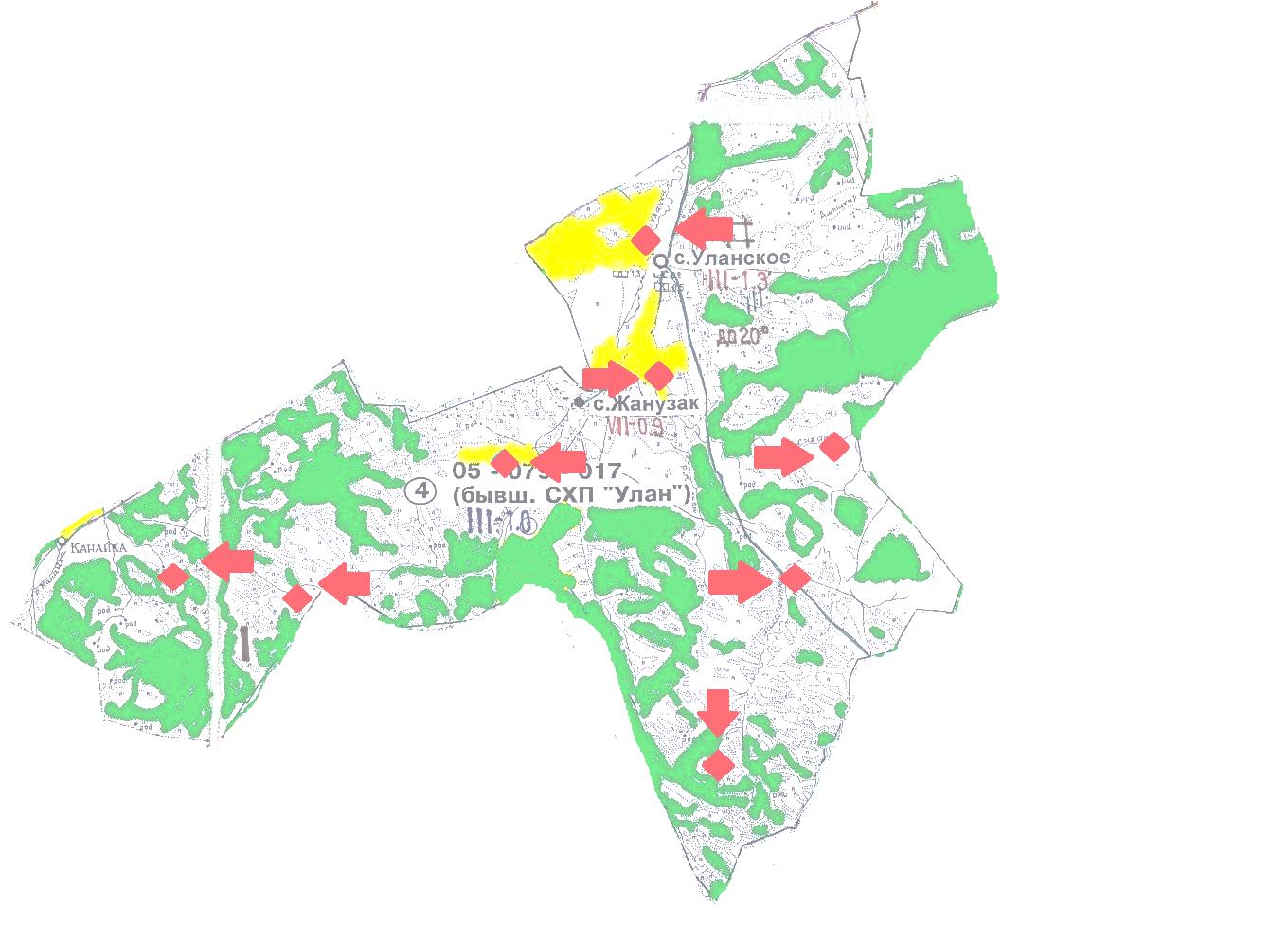  Шартты белгілер: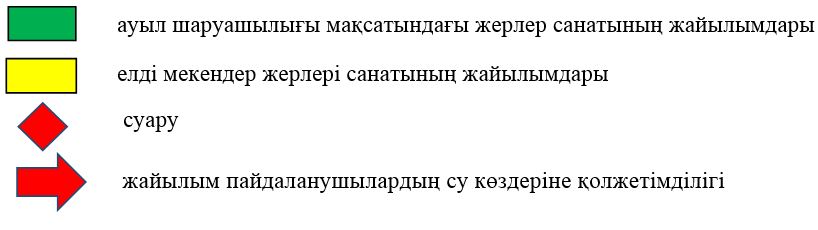  Жайылымы жоқ жеке және заңды тұлғалардың ауыл шаруашылығы мал басын орналастыру үшін жайылымдарды қайта бөлу және оны берілетін учаскелерге ауыстыру схемасы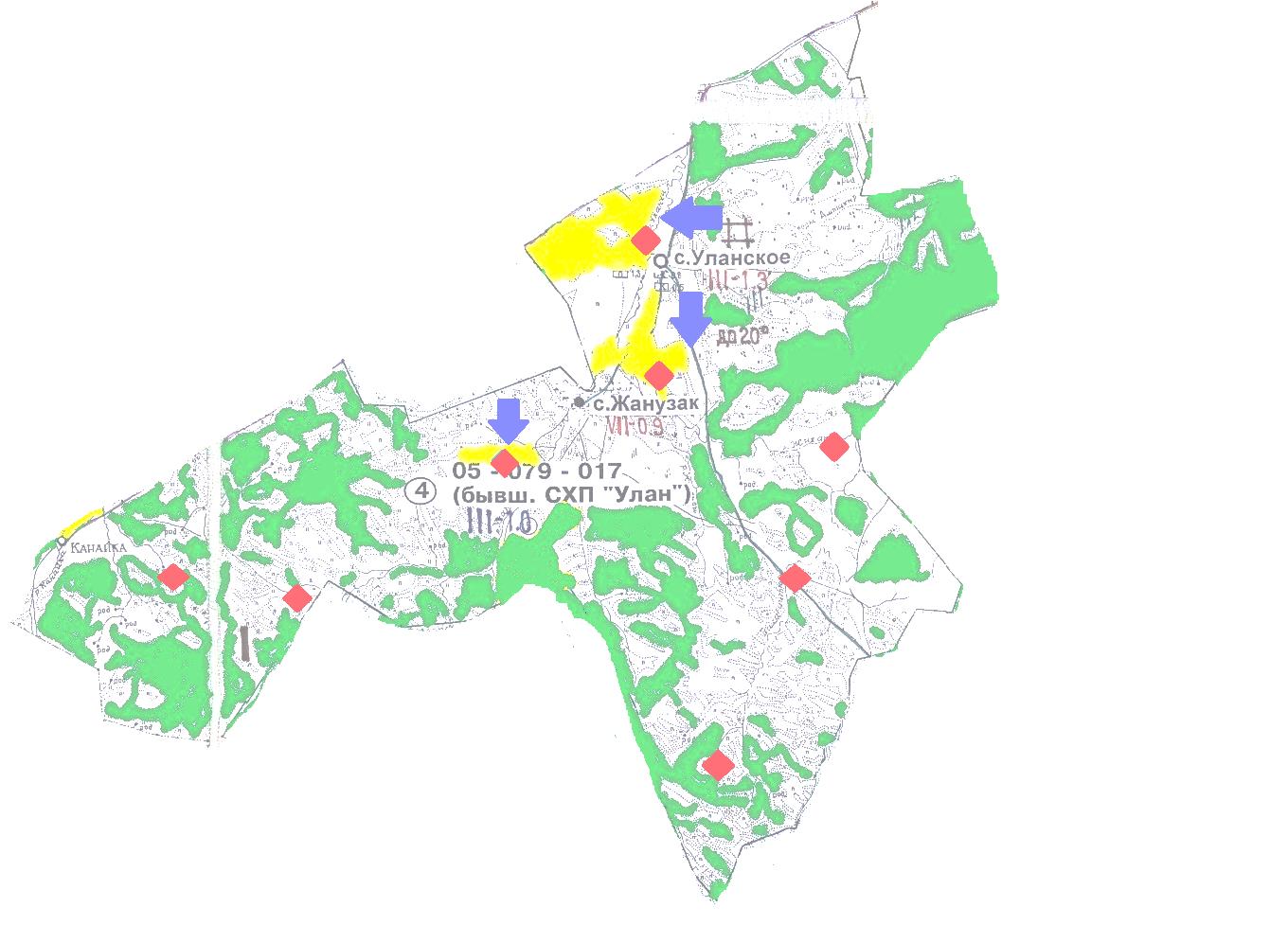  Шартты белгілер: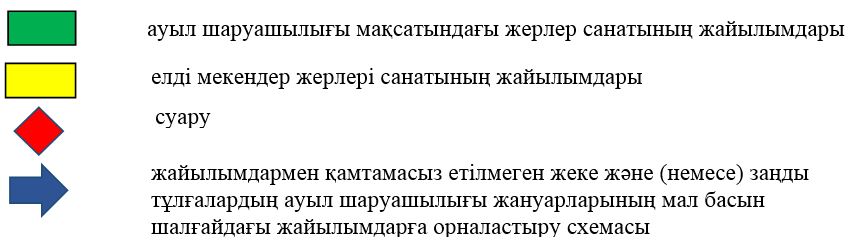  Жеке және заңды тұлғалардың шалғайдағы жайылымдарына ауыл шаруашылығы мал басын орналастыру схемасы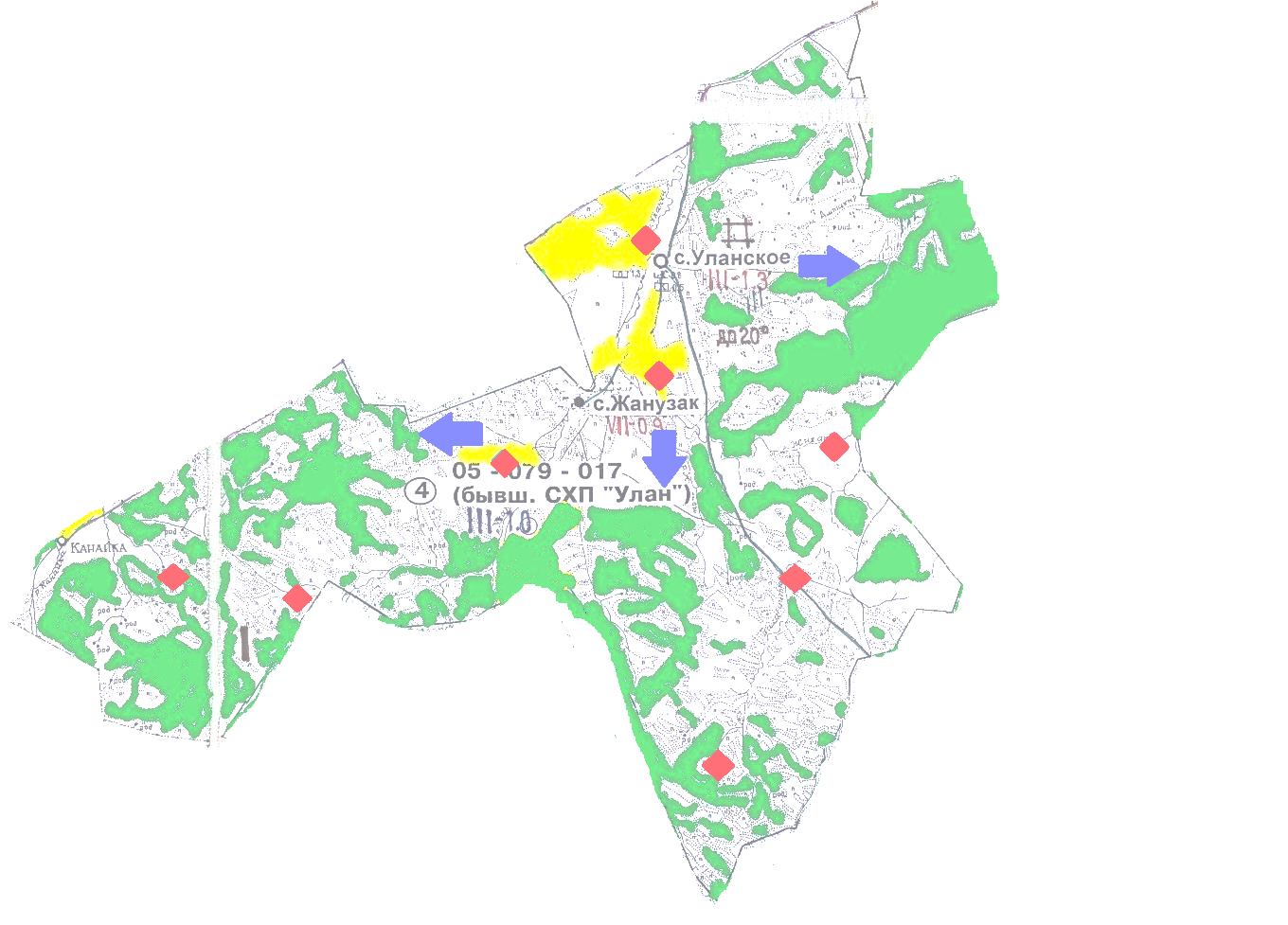  Шартты белгілер: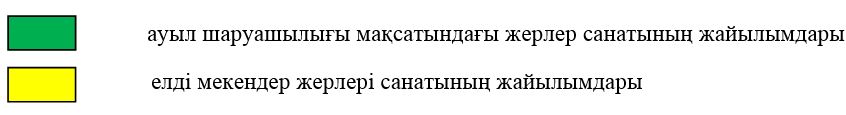 
					© 2012. Қазақстан Республикасы Әділет министрлігінің «Қазақстан Республикасының Заңнама және құқықтық ақпарат институты» ШЖҚ РМК
				
      Ұлан аудандық мәслихатының хатшысы 

Г. Калиева
2021 жылғы "27" 
желтоқсандағы
№ 114 Ұлан аудандық 
мәслихатының
шешіміне 1-қосымшаЕгінсу ауылдық округінде
2021-2022 жылдарға арналған
жайылымдарды басқару және 
оларды пайдалану жөніндегі 
жоспарға 1-қосымша
№
Меншік иесінің атауы
Жайылым алаңы 
(га)
Түрлері бойынша малдардың саны (бас)
Түрлері бойынша малдардың саны (бас)
Түрлері бойынша малдардың саны (бас)
№
Меншік иесінің атауы
Жайылым алаңы 
(га)
ІҚМ
ҰҚМ
Жылқылар
1
Айдабулов Исламбек Сабырбаевич
322,3
280
290
6
2
Аубакиров Алдияр Акылбекович
120
0
0
0
3
Сулейменов Мырзабек Темирханулы
139
331
0
60
4
Товарищество с ограниченной ответственностью "Бірлестік-Бөктер"
400,4
55
330
95
№
Жер пайдаланушының атауы
Жайылым алаңы 
(га)
Түрлері бойынша малдардың саны (бас)
Түрлері бойынша малдардың саны (бас)
Түрлері бойынша малдардың саны (бас)
№
Жер пайдаланушының атауы
Жайылым алаңы 
(га)
ІҚМ
ҰҚМ
Жылқылар
1
Килымбек Ауесканович Агзамов
6,5
5
0
13
2
Гуляем Сакеновна Агзамова
364
0
0
0
3
Исламбек Сабырбаевич Айдабулов
467,8
280
290
6
4
Жанат Калелевна Акенева
25,7
0
0
0
5
Ермек Мухаметкалиевич Акимбаев
5,5
8
15
0
6
Оралгазы Нуралленович Акмалов
231,7
16
0
0
7
Оралкан Ануарбеков
23,2
0
0
0
8
Мирхат Маратович Аришев
79,1
10
0
10
9
Бейбіт Советұлы Асқабылов
218,7
87
345
199
10
Кабдулла Бигалиевич Ахметжанов
46,6
0
0
0
11
Турсынбек Агланович Ахметжанов
645,4
243
1250
630
12
Аглан Ашимов
137,7
0
0
0
13
Курмангазы Акатаевич Бадигулов
326,1
78
405
37
14
Мұхтар Базарбек
228,8
9
0
0
15
Бейбткан Дауктанұлы Байжуминов
308,5
14
0
1
16
Ержан Сакенович Букенов
364
0
0
0
17
Кайрат Каисарьянович Бухарбаев
1172,2
0
0
137
18
Сайлаубек Садықұлы Бұтабаев
314,4
34
0
22
19
Кадырбек Аскербекович Дауытов
246
100
520
100
20
Мурат Елеусизов
101,3
77
580
67
21
Нуржан Ержанович Жанабаев
116
194
382
147
22
Таңат Маратұлы Жумакаев
364
0
0
0
23
Саин Агланович Иманмазатов
5,1
2
10
1
24
Баглан Толеуханович Ислямов
36,3
9
25
5
25
Турарбек Естемесулы Калиев
0,2
6
5
0
26
Болат Баубекович Камалиев
230
0
0
0
27
Марат Токтажанович Касымханов
103,3
0
0
0
28
Дулат Мадениетович Кожамсеитов
103,3
11
0
4
29
Бакытгуль Мадениетовна Кожамсеитова
76
0
0
0
30
Жанболат Кадесович Коишинов
35,3
7
18
17
31
"Мура" сенім серіктестігі
947,7
0
0
0
32
Сейтжан Мукылкенович Крыкбаев
74,6
10
10
3
33
Галия Токторкановна Кумарбекова
174,9
7
45
13
34
Өтегенұлы Кунафин Орал
51,2
0
250
94
35
Ардақ Сайлауқызы Кунафина
21,2
30
0
0
36
Килимхан Магаукенович Курманов
1097,9
184
590
141
37
Мураткан Кучеров
59,2
0
0
0
38
Талғатбек Анварбекұлы Қайранов
354,8
0
0
164
39
Базарғали Қожамсеитов
118,9
15
15
3
40
Құсайынов Әмірхан
144
25
252
110
41
Іргебай Мамыр
2,9
17
0
1
42
Серик Жунусович Мауышов
73,2
20
27
0
43
Гульфайраз Корганбековна Маширова
119,6
50
0
1
44
Есен Абилтаиевич Мейрбаев
303,8
55
330
95
45
Сатыбалды Мукантаев
415,8
36
30
2
46
Есенбек Мубаракович Мурсалимов
311,8
170
557
5
47
Бакытхан Ашимжанович Мусин
47,9
12
30
30
48
Руслан Толеуханұлы Мухамадиев
410,9
24
0
6
49
Гулдарига Толеухановна Мухамадиева
364
13
0
14
50
Базар Мырзагалиевич Мырзагалиев
80,4
7
48
54
51
Серік Мырзағалиұлы
755,2
61
93
37
52
Советканович Нуралин Кайрат
223,7
114
75
49
53
Мурат (умер) Нурмуханов
171,9
20
35
34
54
Дулат Калиякперович Нысанов
51,3
10
10
6
55
Адилбек Жаканович Омаров
60
8
0
0
56
Мамырбек Оразхан
4,8
20
15
2
57
Арапбай Ахмедович Орынбаев
35,8
0
0
0
58
"Достар" ауыл шаруашылығы өндірістік кооперативі " өндірістік кооперативі
1446,5
0
0
0
59
Алтынхан Райхан
234,7
0
0
0
60
Бейбт Габбасович Рахишев
19,43
3
0
0
61
Илхамжан Мамадалиевич Режабалиев
1005,6
0
0
0
62
Нуртилек Мейрамгазинович Сагатов
797,1
0
0
0
63
Мерхат Богембаевич Садуакасов
26,8
155
594
1
64
Сейтжанович Сайлыбаев Амангельды
710,6
155
0
150
65
Күлзайра Сапарғалиева
52,4
7
10
4
66
Женис Сартаев
252,5
64
305
31
67
Ержан Хапезович Сейтказин
279,6
166
1332
156
68
Мырзабек Темирханулы Сулейменов
204,9
331
0
60
69
Майгул Куандыковна Сулейменова
82,2
5
0
0
70
Альбина Бейбутовна Сыдыкова
700
0
0
0
71
Ерлан Төлегенқлы Төлегенов
39
23
4
26
72
Ержан Ленинбекулы Тастенов
39,1
4
0
1
73
Базарбек Темирханович Темирханов
314
0
0
0
74
Ольга Михайловна Темирханова
204,9
331
0
60
75
"EXWORKS-TRADE ASSOCIATION" жауапкершілігі шектеулі серіктестігі
132
0
0
0
76
"АТАТ" жауапкершілігі шектеулі серіктестігі
572
0
0
0
77
"БМ АРЛАН" жауапкершілігі шектеулі серіктестігі
1190,2
0
0
0
78
"Ерқан" жауапкершілігі шектеулі серіктестігі
454
60
0
7
79
"Ескі қанай" жауапкершілігі шектеулі серіктестігі
953,9
0
0
40
80
"Инкар плюс" жауапкершілігі шектеулі серіктестігі
1270,8
0
0
0
81
"МЫРЗАТ" жауапкершілігі шектеулі серіктестігі
217
0
0
0
82
"Промстрой" жауапкершілігі шектеулі серіктестігі
147,3
0
0
0
83
"СЕКЕ-НУР" жауапкершілігі шектеулі серіктестігі
1350
0
0
0
84
" сібе фермерлік шаруашылығы" жауапкершілігі шектеулі серіктестігі
230,2
0
0
0
85
Нуржан Тлеужанович Токсеитов
817,5
0
0
0
86
Айназар Калибекович Туменбаев
272,1
126
0
4
87
Камаш Тусипхан
1,3
5
0
0
88
Асылбек Ануарбекович Хамзин
98,6
10
0
0
89
Сержан Слетұлы Хасенов
532,6
11
50
88
90
Талгатбек Хасенов
220,6
0
0
0
91
Тлеужан Слетович Хасенов
66
0
0
0
92
Кенжебек Шаганбай
37,64
10
59
13
93
Марат Шынгысович Шакеров
76
0
0
0
94
Женис Шатиулы
273
30
10
0
95
Бақытжамал Ыбрай
228,8
8
0
02021 жылғы "27" 
желтоқсандағы
№ 114 Ұлан аудандық 
мәслихатының
шешіміне 2-қосымшаЕгінсу ауылдық округінде
2021-2022 жылдарға арналған
жайылымдарды басқару және 
оларды пайдалану жөніндегі 
жоспарға 2-қосымша2021 жылғы "27" 
желтоқсандағы № 114
Ұлан аудандық мәслихатының 
шешіміне 3-қосымша Егінсу ауылдық округінде
2021-2022 жылдарға арналған
жайылымдарды басқару және
оларды пайдалану жөніндегі 
жоспарға 3-қосымша2021 жылғы "27" 
желтоқсандағы № 114
Ұлан аудандық мәслихатының 
шешіміне 4-қосымшаЕгінсу ауылдық округінде
2021-2022 жылдарға арналған
жайылымдарды басқару және 
оларды пайдалану жөніндегі 
жоспарға 4-қосымша2021 жылғы "27" 
желтоқсандағы № 114
Ұлан аудандық мәслихатының 
шешіміне 5-қосымшаЕгінсу ауылдық округінде
2021-2022 жылдарға арналған
жайылымдарды басқару және
оларды пайдалану жөніндегі 
жоспарға 5-қосымша2021 жылғы "27" 
желтоқсандағы
№ 114 Ұлан аудандық 
мәслихатының
шешіміне 6-қосымшаЕгінсу ауылдық округінде
2021-2022 жылдарға арналған
жайылымдарды басқару және 
оларды пайдалану жөніндегі 
жоспарға 6-қосымша